西安科技大学院处函件关于举办我校第三届“嘉立创”杯嵌入式芯片与系统设计竞赛的通知各学院:为进一步提高学生的实践创新能力，推动嵌入式芯片与系统设计竞赛活动蓬勃开展，激发学生学习嵌入式的兴趣，并为参加全国大学生嵌入式芯片与系统设计竞赛做充分的准备，经研究决定举办西安科技大学第三届“嘉立创”杯嵌入式芯片与系统设计竞赛。根据本竞赛章程（见附件1），现将竞赛具体事宜通知如下:一、参赛对象全体在校本科生。二、比赛时间2024年1月1日至2024年3月14日。三、大赛内容大赛以“创意发挥、规范设计、突破自我、快乐大赛”为原则，采用组委会指定的下列嵌入式开发平台作为核心设计前提，由参赛队自行选择参赛题目进行开放式自主设计，亦可在指定开发平台之外自行设计扩展搭建其他电路构成应用系统。意法半导体（中国）投资有限公司上海海思技术有限公司  广和通无线股份有限公司南京沁恒微电子股份有限公司龙芯中科技术股份有限公司博流智能科技(南京)有限公司参赛队应选择有特色、有创意、有工程背景或应用价值的作品参赛；设计方案应适宜嵌入式芯片与系统技术特点，最大限度地发挥嵌入式芯片或开发平台的效能。四、参赛形式各参赛队以参赛组为单位统一报名参赛，参赛队数不限。每支参赛队由3名学生及1名指导教师组成，可跨学院、跨专业自由组合，参赛队由其组长负责报名、管理等工作。五、报名方式报名时请加入该竞赛官方QQ群(群号:567579039)。电子版报名表（见附件3）于3月8日前以文件名“组长姓名_作品名称_报名表的格式发送至邮箱46417042@qq.com。3月15日将电子版作品设计书（DOCX格式）以文件名“组长姓名_作品名称_作品设计书”的格式、作品功能演示视频（视频时长不超过八分钟）以文件名“组长姓名_作品名称_演示视频”的格式发送至邮箱46417042@qq.com，其中作品设计书格式要求见附件2，正文内容不超过20页。竞赛作品设计书纸质版（每组一份）于3月16日带到评审现场交给评审老师。报名联系人：宋春峰老师（电控学院）联系电话  ：15809255816 参赛官方QQ群二维码：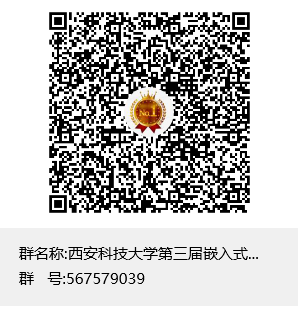 六、评奖方法及奖项设置2024年3月16日采用线下评审的形式对参赛小组进行作品验收和答辩，竞赛成绩将作为选拔西安科技大学参加全国大学生嵌入式芯片与系统设计竞赛参赛队的参考。 本次竞赛设一等奖、二等奖、三等奖，获奖比例分别为参赛作品总数的6%、14%、25%。获奖者颁发荣誉证书和奖品。校赛成绩优异的参赛组将代表西安科技大学参加全国大学生嵌入式芯片与系统设计竞赛。七、赛事赞助本次大赛得到深圳嘉立创科技集团股份有限公司（简称公司）独家赞助。（1）公司给每支参赛队提供一张30元无门槛元器件券+20元PCB打样券；（2）公司为获奖队伍提供奖品，具体奖品如下：一等奖：泰山派Linux开发板一套		若干名二等奖：立创万用表一台			    	若干名三等奖：得力螺丝刀套装一套			若干名附件：1.西安科技大学第三届“嘉立创”杯嵌入式芯片与系统设计竞赛作品设计书格式要求2.西安科技大学第三届“嘉立创”杯嵌入式芯片与系统设计竞赛报名表教务处 电气与控制工程学院2023年12月20日附件1：西安科技大学第三届“嘉立创”杯嵌入式芯片与系统设计竞赛作品设计书格式要求1．作品设计书第一页格式见下页作品设计书封面模版，题目结合作品，自行拟定。2．作品设计书从第二页开始编页码，第二页打印作品设计书题目、摘要、关键词，第三页开始打印正文，用纸一律为A4纸。3. 汉字一律使用规范的简化字，不得使用不合规定的繁体字、简化字、复合字、异体字或自造汉字。正文用小四号宋体字，单倍行距，左侧装订。4．引用他人的成果或资料，在文后的参考文献中列出，参考文献的格式及引用参见科技类期刊中的标准形式。5．其它未尽事项请关注官方QQ群。                    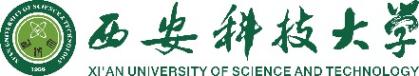 作品设计书题目参赛队员指导教师：                附件2：西安科技大学第三届“嘉立创”杯嵌入式芯片与系统设计竞赛报名表学院：                                  时间：    年   月   日注：本表不够可以加页。姓名学号专业班级电话序号姓名学号专业班级所在学院电话作品名称指导教师参赛平台1张三21406070215测控2102班电控学院15809255818视频云台的前端定位系统设计段根宝A1李四21407020620通信2106班通信学院15309255811视频云台的前端定位系统设计段根宝A1王五22408030111计科2201班计算机学院13809258866视频云台的前端定位系统设计段根宝A